ПАСПОРТ ТЕХНОЛОГИИ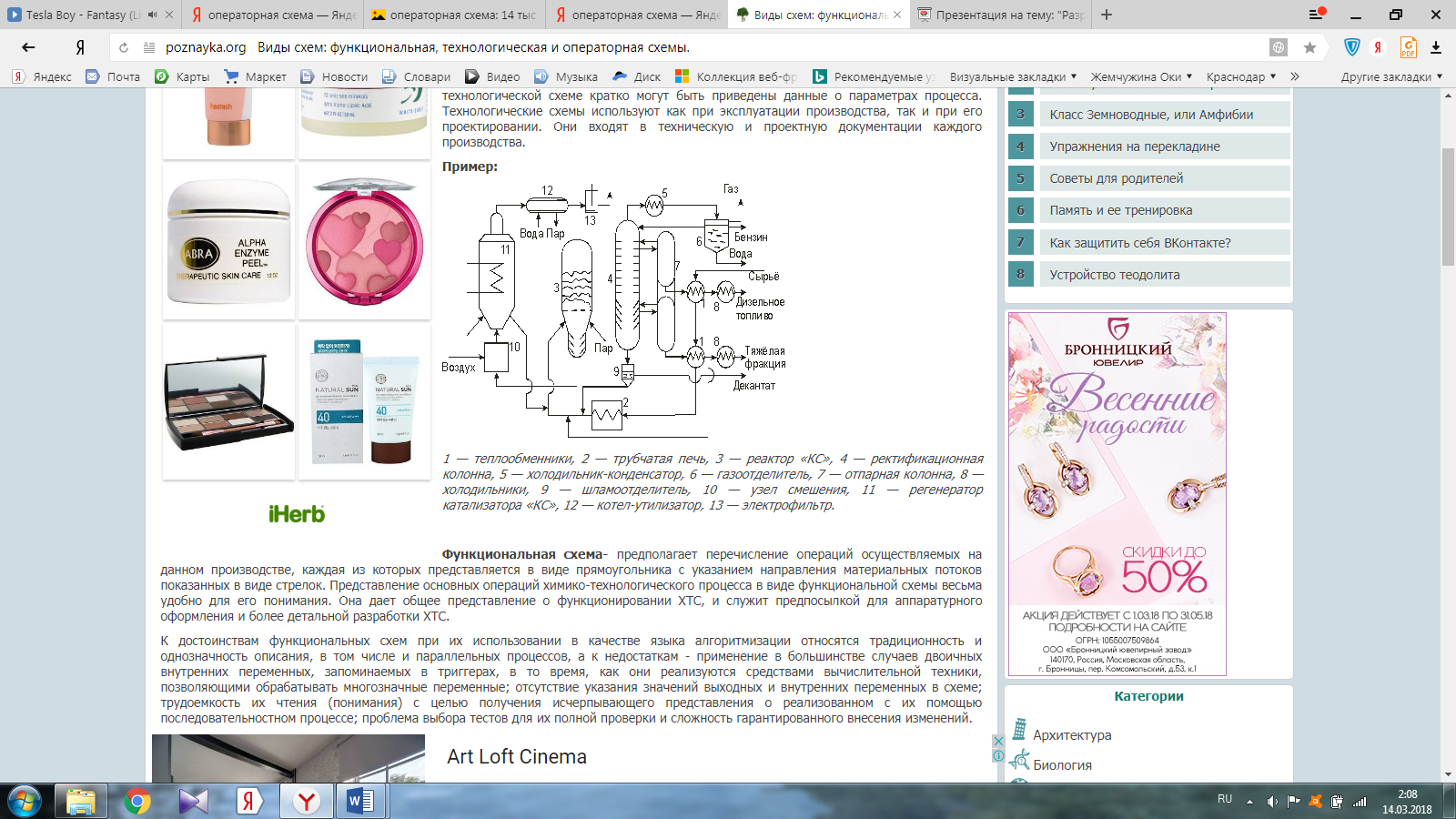 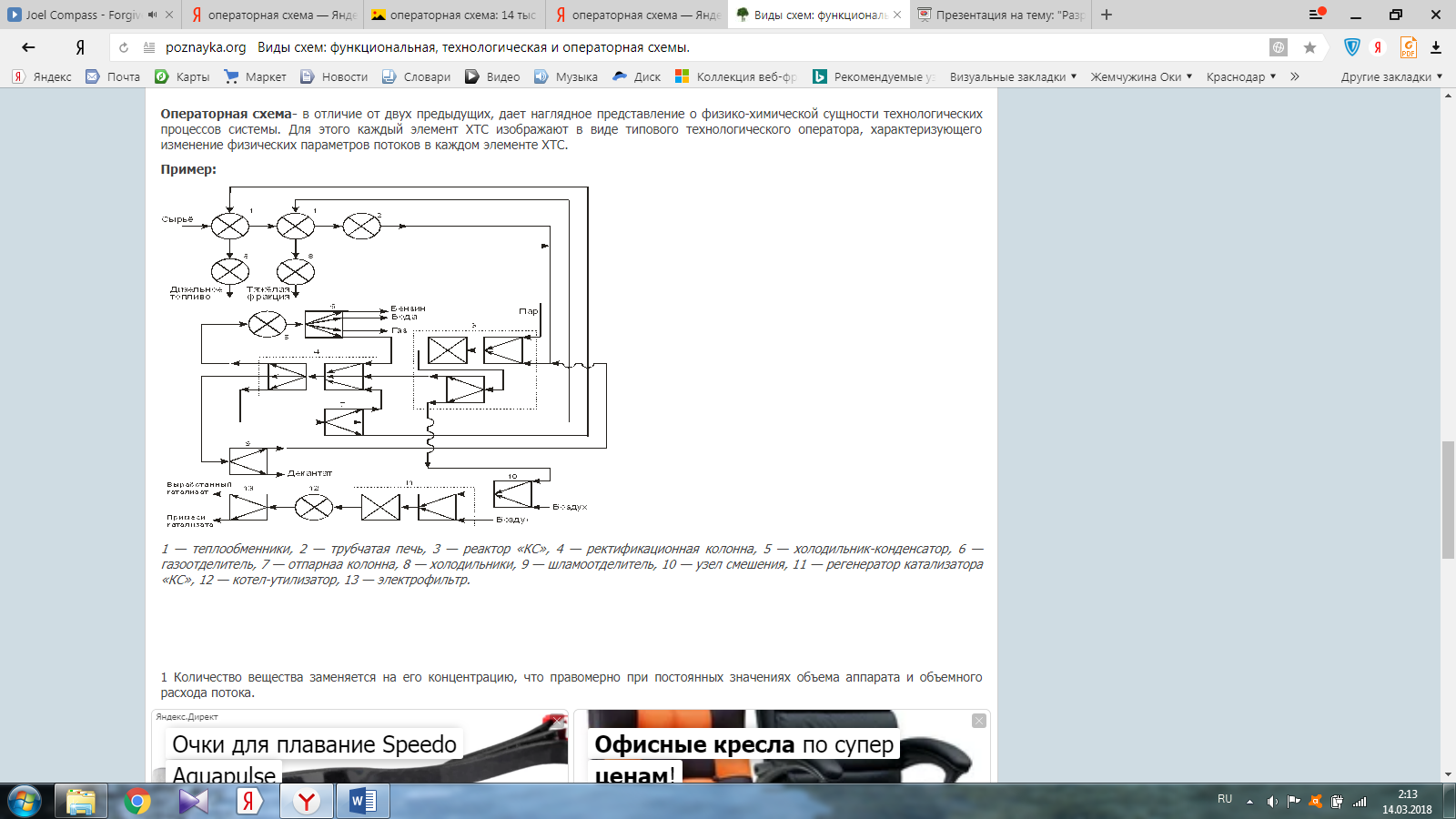 №ХарактеристикиАнализируемые параметры и (или)требования к их содержаниюЗначение параметра(заполняется Заявителем Технологии)1Наименование Технологии Наименование Технологии в соответствии с паспортом (патентом, зарегистрированным товарным знаком)2Суть ТехнологииКраткое описание сути Технологии 3Классификация Технологии Указание конкретного метода обезвреживания и/ или утилизации, к которому относится рассматриваемая Технология или ее отдельные стадии из представленных групп методовКонкретный метод из следующих групп: Термический, физический, физико-химический, химический, биологический, депонирование, иное4Область применения и назначение ТехнологииКакие виды обращения с отходами обеспечивает Технология: сбор, транспортирование, обработка, обезвреживание, утилизация, размещениеПеречислить виды обращения с отходами4Область применения и назначение ТехнологииОписание назначения Технологии, какую задачу обращения с отходами решает Технология: перевод в иное агрегатное состояние, уменьшение класса опасности, уменьшение количества исходных отходов, изоляция отходов, рециклинг, регенерация, рекуперация отходов, иныеУказать описание назначения Технологии с указанием решаемых ею задач 4Область применения и назначение ТехнологииНаименование группы наилучших доступных технологий, к которой относится Технология в соответствии с Информационно-техническим справочником по наилучшим доступным технологиям (ИТС НДТ) по обращению с отходами, утвержденным РосстандартомУказать наименование и номер ИТС НДТУказать наименование группы НДТ, к которой относится Технологияhttp://www.burondt.ru/informacziya/dokumentyi/dokument.html?DocType=45Виды отходов для применения ТехнологииПеречень видов отходов с указанием кодов ФККО, в отношении которых применяется предлагаемая ТехнологияОформляется в качестве Приложения «Перечень видов отходов в соответствии с ФККО (с указанием последней редакции)» к настоящему Паспорту 6История возникновения ТехнологииКраткое описание истории возникновения и развития ТехнологииОписание истории возникновения (изобретения, разработки) Технологии (страна, разработчик), истории ее применения, эволюции и развития (модернизация, инноваций).7Актуальность ТехнологииСоответствие Технологии мировым стратегическим тенденциям по обращению с отходамиСоответствие Технологии задачам государственной политики и стратегии обращения с отходами8Патентная защита ТехнологииПравообладатель на ТехнологиюНаименование юридического лица (физических лиц):Юридический адрес:Участники (акционеры) с распределением долей:Генеральный директор:8Патентная защита ТехнологииВид защиты права интеллектуальной собственности на Технологиюа) патенты действующие / не действующие:- российские- зарубежные б) ноу – хау Перечислить патенты с указанием срока действия патента либо даты, когда срок действия патента истекУказать наименование документа и его реквизиты или иной способ защиты ноу-хау9Способ трансфера Технологии Лицензионное соглашение и (или)Приобретение оборудования ДругоеУказать все способы, предусмотренные для трансфера Технологии10Условия трансфера ТехнологииEPC – контрактИнжиниринг и поставка оборудованияПоставка оборудованияОбучение персонала ЗаказчикаТехническое обслуживаниеПоставка оригинальных запасных частейДругоеУказать все условия, предусмотренные для трансфера Технологии ее Правообладателем11Описание технологической схемыТехнологическая схема должна включать в себя*:- последовательность технологических операций (стадий);- связи между элементами Технологии с направлениями материальных потоков;- точки (технологические стадии) входа и выхода потоков сырья, материалов, энергоносителей, воды, готовых товарных продуктов, отходов (сбросов, выбросов);- температурные режимы технологических операций;- используемые сырье и материалы (реагенты, экстрагенты, осадители, коагулянты, флокулянты, газы и т.д.), энергоносители, вода на технологических стадиях с указанием их наименования и формулы химического соединения для сырья и материалов;- требуемый уровень pH на технологических стадиях;- требуемый уровень давления в МПа на технологических стадиях;- получаемые товарные продукты в результате обращения с отходами на соответствующих технологических стадиях с указанием их наименования, ГОСТ (при наличии) и формулы химического соединения; - перечень загрязняющих веществ, планируемых к выделению в окружающую среду в составе выбросов, сбросов, отходов с указанием источника выделения, предложений по дальнейшей очистке/вывозу/обезвреживанию/утилизации/размещению.Технологическая схема представляется в виде эскизной блок-схемы с общепринятым изображением элементов (аппаратов), их последовательности и взаимосвязей, направления материальных потоков, параметров процессов и иных указанных выше сведений.Приводится текстовое описание Технологической схемы, в котором указываются имеющиеся Ограничения Технологии и прогнозный Материальный баланс. Перед блок-схемой указывается базовая проектная производственная мощность, для которой приводится описание Технологической схемы и Схемы аппаратурного обеспеченияОграничения по входящим потокам отходов:- недопущение попадания в систему эксплуатации Технологии тех или иных видов отходов (по ФККО, по содержанию отдельных химических элементов или химических соединений);- ограничения по агрегатному состоянию (например, градация по проценту (диапазону) обводненности);- недопущение комбинации определенных видов отходов в точке входа в целях избежания вступления ими в химическую реакцию;- иные известные ограничения. Материальный баланс по выходу товарных продуктов и (или) обезвреженных отходов и отходов (хвостов) к дальнейшему захоронению *В случае, если запрашиваемые параметры технологических режимов являются ноу-хау Технологии, они не указываются.Оформляется Заявителем в качестве Приложения «Технологическая схема» к настоящему Паспорту Материальный баланс рассчитывается на выбранную типовую производственную мощность, которая указывается при описании Технологической схемы в качестве Базовой12Операторная схемаОператорная схема представляется в виде эскизной блок-схемы с указанием физико-химической сущности технологических процессов Технологии, где каждую технологическую операцию (элемент Технологии) изображают в виде типового технологического оператора, характеризующего изменение физических параметров потоков на каждой операции (стадии) технологического процесса.Оформляется Заявителем в качестве Приложения «Операторная схема» к настоящему Паспорту 13Варианты типовой проектной производственной мощности ТехнологииУказываются варианты типовой проектной производственной мощности Технологии, возможные к поставке производителем (правообладателем) Технологии из расчета потока входящих отходов Поток входящих отходов указывается в тоннах14Аппаратурное обеспечениеОписание аппаратурного обеспечения должно включать в себя:- описание видов основного технологического оборудования в соответствии с его наименованием в ТН ВЭД;- схема компановки оборудования (при возможности).Оформляется Заявителем в качестве Приложения «Аппаратурное обеспечение» к настоящему Паспорту в виде15Режим эксплуатации Технологии Режим эксплуатации Технологии при оптимальном КПД в часах (сменный, круглосуточный режим) (например, 8 000 часов в год при круглосуточном режиме)15Режим эксплуатации Технологии Периодичность остановок для осуществления техобслуживания и профилактических работ15Режим эксплуатации Технологии Гарантийный срок на Технологию, предоставляемый производителем (правообладателем) Технологии15Режим эксплуатации Технологии Срок эксплуатации (службы) Технологии до 100% износа оборудования15Режим эксплуатации Технологии Периодичность и содержание работ по текущему ремонтуВозможность замены части расходных материалов/комплектующих неоригинальными (в т.ч. российского производства)Указать перечень расходных материалов/комплектующих, которые могут быть заменены неоригинальными, а также период их оборота (замены) либо необходимый неснижаемый запасНаличие официальных сервисных центров на территории Российской Федерации16Ресурсное и инфраструктурное обеспечениеОриентировочный размер производственных площадей в кв.м. для размещения Технологии для Базовой проектной производственной мощности16Ресурсное и инфраструктурное обеспечениеОриентировочный размер строительной площадки в кв.м. для размещения Технологии и вспомогательного инженерного и транспортного хозяйства для Базовой проектной производственной мощности16Ресурсное и инфраструктурное обеспечениеОриентировочные общие потребности в энергии и (или) энергоносителе для эксплуатации Технологии для Базовой проектной производственной мощности:- тепловая;- электрическая;- энергоноситель (с указанием вида)Отдельно указать энергопотребление основного технологического оборудования (Технологии) (при наличии сведений)16Ресурсное и инфраструктурное обеспечениеОриентировочные общие потребности в технологической водеТребования к качеству технологической воды (при наличии таковых)16Ресурсное и инфраструктурное обеспечениеОриентировочные потребности в персонале с учетом расстановочной численности, вспомогательного технического и иного персонала (без учета управленческого персонала)17Срок поставки ТехнологииСрок изготовления и поставки Технологии на условиях DDP Москва ИНКОТЕРМС 201018Соответствие действующим требованиям в РФ в области экологии, ресурсо- и энергосбереженияСоответствие технологических показателей Технологической схемы в отношении сбросов, выбросов и твердых отходов диапазонам значений, установленным в качестве показателей технологического нормирования на основе Наилучших доступных технологий Приводится таблица с показателями контролируемых загрязняющих веществ в сбросах, выбросах, отходах в сравнении с диапазоном значений, установленным в качестве показателей технологического нормирования на основе Наилучших доступных технологий18Соответствие действующим требованиям в РФ в области экологии, ресурсо- и энергосбереженияИспользование ресурсосберегающих приемов и методов:- рециркуляция компонентов (сырья, материалов);- использование кругооборота технической воды и систем ее очистки в замкнутом цикле;- иные приемы и методы ресурсосбережения18Соответствие действующим требованиям в РФ в области экологии, ресурсо- и энергосбереженияИспользование энергосберегающих приемов и методов:- полнота использования энергии системы (на базе прогнозного теплового баланса и возможностей использования энергии внутренних систем и процессов, например, при приготовлении растворов кислот, избыточной энергии вакуум-выпарной установки);- применение непрерывных процессов;- иные приемы и методы энергосбережения18Соответствие действующим требованиям в РФ в области экологии, ресурсо- и энергосбереженияНаличие положительного заключения государственной экологической экспертизы Росприроднадзора по проектам технической документации на новую технику и технологиюУказать наличие / отсутствиеПри наличии – указать название объекта Государственной экологической экспертизы, наименование заявителя, орган, ответственный за организацию и проведение государственной экологической экспертизы и реквизиты выданного заключения (дата выдачи, срок действия, реквизиты)При отсутствии – указать основание отсутствия необходимости включения Технологии в такой Реестр18Соответствие действующим требованиям в РФ в области экологии, ресурсо- и энергосбереженияНаличие оформленных в установленном законом РФ от 30.03.1999 № 52-ФЗ «О санитарно-эпидемиологическом благополучии населения» порядке заключений санитарно-эпидемиологической экспертизы, расследований, обследований, исследований, испытаний и иных видов оценок соблюдения санитарно-эпидемиологических и гигиенических требований.18Соответствие действующим требованиям в РФ в области экологии, ресурсо- и энергосбереженияНаличие сертификата, подтверждающего соответствие системы управления качеством окружающей среды требованиями ГОСТ Р ИСО серии 14000Заполняется для действующих на территории Российской Федерации предприятий, эксплуатирующих ту или иную Технологию.19Обеспечение безопасности и надежности функционирования ТехнологииНаличие специализированной АСУ ТП, поставляемой в комплекте с Технологией19Обеспечение безопасности и надежности функционирования ТехнологииСпособы обеспечения надежности функционирования Технологии:- источник резервного питания;- дублирование технологической цепочки (параллельные технологические линии);- иные методыУказать все способы, предусмотренные для Технологии19Обеспечение безопасности и надежности функционирования ТехнологииРегистрация в Государственном реестре Госстандарта РоссииУказывается регистрационный номер20Референс-листПеречень пользователей Технологии в России и в мире с указанием названия компаний, мест их локализации, использующих Технологию, срок эксплуатации ими Технологии 21Стоимостные параметрыЦена (стоимость) Технологии для Базовой проектной производственной мощности на условиях DDP Москва ИНКОТЕРМС 2010 (при наличии)22Дополнительные материалыДополнительно приводятся фотографии, чертежи, иные материалы, характеризующие представляемую Технологию